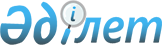 О некоторых вопросах субсидирования
					
			Утративший силу
			
			
		
					Постановление акимата Акмолинской области от 20 марта 2014 года № А-3/95. Зарегистрировано Департаментом юстиции Акмолинской области 26 марта 2014 года № 4042. Утратило силу постановлением акимата Акмолинской области от 19 января 2015 года № А-1/15      Сноска. Утратило силу постановлением акимата Акмолинской области от 19.01.2015 № А-1/15 (вводится в действие со дня официального опубликования).

      Примечание РЦПИ.

      В тексте документа сохранена пунктуация и орфография оригинала.



      В соответствии с Правилами субсидирования из местных бюджетов на развитие племенного животноводства, повышение продуктивности и качества продукции животноводства, утвержденными постановлением Правительства Республики Казахстан от 18 февраля 2014 года № 103, акимат Акмолинской области ПОСТАНОВЛЯЕТ:

      1. 

Установить:



      нормативы субсидий на возмещение до 100 % затрат по искусственному осеменению маточного поголовья крупного рогатого скота в личных подсобных хозяйствах согласно приложению 1 к настоящему постановлению;



      критерии и требования к поставщикам услуг по искусственному осеменению согласно приложению 2 к настоящему постановлению.



      2. исключен постановлением акимата Акмолинской области от 10.11.2014 № А-10/530 (вводится в действие со дня официального опубликования).



      3. Контроль за исполнением настоящего постановления возложить на первого заместителя акима области Акимова Р.К.



      4. Настоящее постановление акимата области вступает в силу со дня государственной регистрации в Департаменте юстиции Акмолинской области и вводится в действие со дня официального опубликования.

 

  

Нормативы субсидий на возмещение до 100 % затрат по искусственному осеменению маточного поголовья крупного рогатого скота в личных подсобных хозяйствах

  

Критерии и требования к поставщикам услуг по искусственному осеменению      1. 

Наличие уведомления в государственном учреждении "Акмолинская областная территориальная инспекция Комитета государственной инспекции в агропромышленном комплексе Министерства сельского хозяйства Республики Казахстан" о начале деятельности в качестве племенного центра.

      2. 

Наличие копий правоустанавливающих документов, подтверждающих наличие комплекса производственных помещений (помещения для содержания производителей сельскохозяйственных животных, лаборатории для низкотемпературного замораживания и хранения семени производителей, ветеринарно-санитарного пропускника, карантинного помещения, изолятора, лабораторного и криогенного оборудования) на праве собственности или договора долгосрочной аренды (не менее пяти лет) или договора лизинга.

      3. 

Проведение оценки животных по собственной продуктивности и качеству потомства с предоставлением копии подтверждающего документа о проведении оценки животных.

      4. 

Проведение бонитировки племенных животных с предоставлением копии подтверждающего документа о проведении бонитировки.

      5. 

Наличие в штате одного или более работников с дипломом об образовании по соответствующей специальности "зоотехния" или "технология производства продуктов животноводства" либо "биотехнология".

  

Объемы субсидий по направлениям субсидирования развития племенного животноводства и повышения продуктивности и качества продукции животноводства      Сноска. Приложение 3 исключено постановлением акимата Акмолинской области от 10.11.2014 № А-10/530 (вводится в действие со дня официального опубликования).

  

Объемы субсидий по направлениям субсидирования развития племенного животноводства и повышения продуктивности и качества продукции животноводства      Сноска. Приложение 4 исключено постановлением акимата Акмолинской области от 10.11.2014 № А-10/530 (вводится в действие со дня официального опубликования).

 
					© 2012. РГП на ПХВ «Институт законодательства и правовой информации Республики Казахстан» Министерства юстиции Республики Казахстан
				      Аким областиК.Айтмухамбетов      "СОГЛАСОВАНО"      Министр сельского хозяйства

      Республики КазахстанА.Мамытбеков

Приложение 1

к постановлению акимата

Акмолинской области

от 20 марта 2014 года

№ А-3/95Направление субсидирования

 Единица измерения

 Нормативы субсидий на 1 единицу, тенге

 возмещение до 100 % затрат по искусственному осеменению маточного поголовья крупного рогатого скота в личных подсобных хозяйствах

 голов

 3 535

 

Приложение 2

к постановлению акимата

Акмолинской области

от 20 марта 2014 года

№ А-3/95

Приложение 3

к постановлению акимата

Акмолинской области

от 20 марта 2014 года

№ А-3/95

Приложение 4

к постановлению акимата

Акмолинской области

от 20 марта 2014 года

№ А-3/95